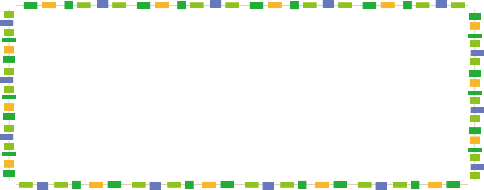 感染症について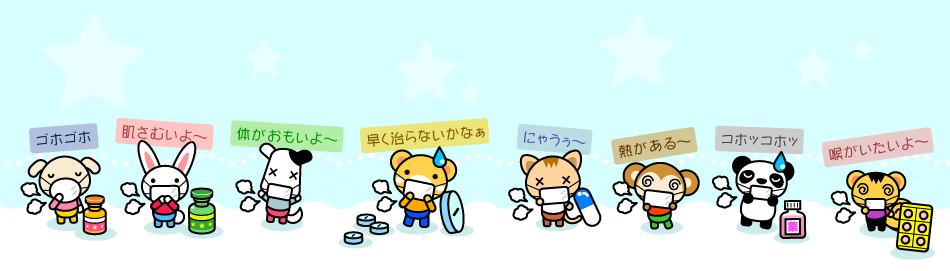 感染症一覧病名出席停止となるか出席停止・・〇登園の目安治癒証明書必要・・・〇不要・・・×登園届必要・・・〇不要・・・×インフルエンザ〇発症した後５日経過し、かつ、解熱した後３日を経過するまで〇〇麻疹（はしか）〇解熱後３日（解熱した日を０日目とする）を経過してから〇〇風しん〇全ての発疹が消失してから〇〇水痘（水ぼうそう）〇全ての発疹がかさぶたになってから〇〇流行性耳下腺炎（おたふくかぜ）〇耳下腺、顎下腺又は舌下腺の腫脹が発現した後５日を経過し、かつ、全身状態が良好になってから〇〇咽頭結膜熱〇主な症状が消え２日経過してから〇　　　　　〇流行性角結膜炎〇感染力が非常に強い為、結膜炎の症状が消失してから〇〇百日咳〇特有の咳が消失し、全身状態が良好であること（抗菌薬を決められた期間服用し、抗菌薬治療が終了した後）〇〇溶連菌感染症出席停止ではありませんが、登園の目安を確認してください。抗菌薬内服後２４時間を経過していること全身状態が良好であること×〇ＲＳウイルス感染症出席停止ではありませんが、登園の目安を確認してください。呼吸器症状が消失し、全身状態が良好なこと×〇病名出席停止となるか出席停止・・〇登園のめやす治癒証明書必要・・・〇不要・・・×登園届必要・・・〇不要・・・×マイコプラズマ肺炎出席停止ではありませんが、登園の目安を確認してください。発熱や激しい咳が消失していること×〇手足口病出席停止ではありませんが、登園の目安を確認してください。発熱や口腔内の水疱の影響がなく（食事が取れる）こと発疹がかさぶたになってから×〇伝染性紅斑（りんご病）出席停止ではありませんが、登園の目安を確認してください。全身状態が安定してから×〇ウイルス性胃腸炎（ノロ、ロタ、アデノウイルス等）出席停止ではありませんが、登園の目安を確認してください。嘔吐と下痢、発熱等の症状が完全に落ち着いてから。１回以上の嘔吐、下痢がある場合はご家庭で様子を見て下さい。普段の食事が取れること×〇帯状疱疹出席停止ではありませんが、登園の目安を確認してください。すべての発疹がかさぶたになってから×〇突発性発疹出席停止ではありませんが、登園の目安を確認してください。解熱し、機嫌が良く全身状態が良くなってから。×〇とびひ出席停止ではありませんが、登園の目安を確認してください。湿潤（ジュクジュクしている）部位を被覆（有効な方法で覆う）程度であれば登園可能×〇